Przeczytaj co mówią o sobie zwierzęta. Pokoloruj rysunki tych zwierząt.Jestem 	,      ,mam ryjek; moja ulubiona zabawa to taplanie się w błocie.Jestem wielka, mam rogi i wymiona pełne mleka.Jestem ptakiem, mam kolorowy ogon.Jestem ptakiem z koralami.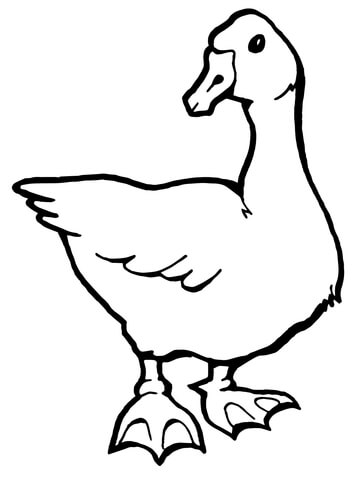 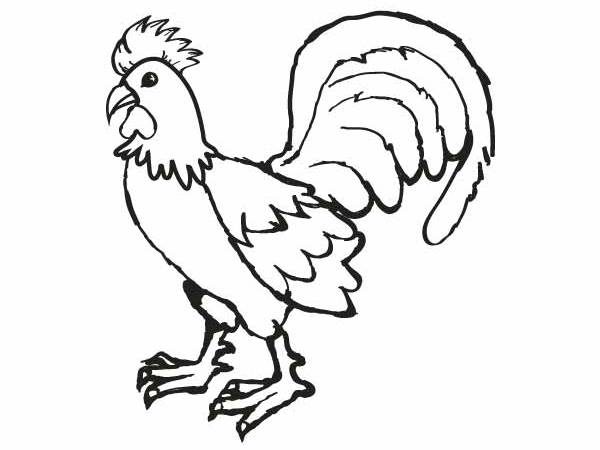 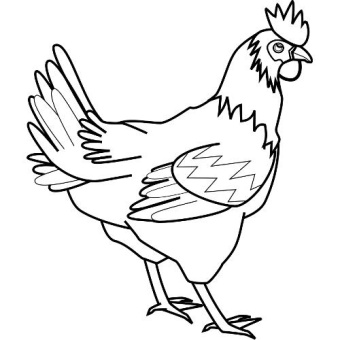 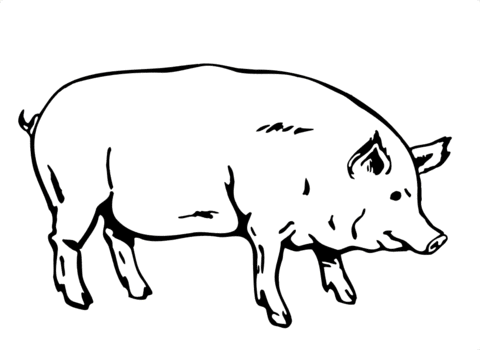 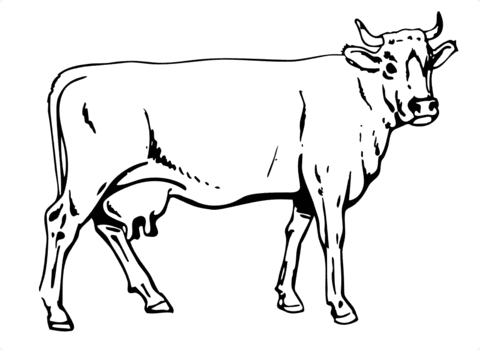 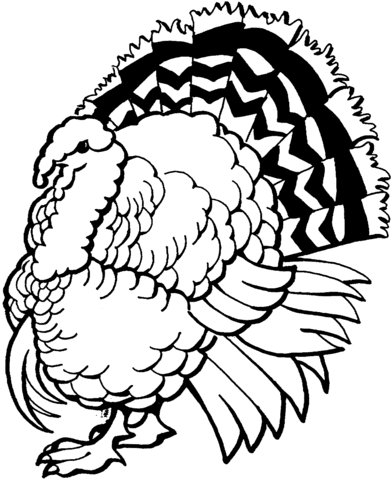 Przeczytaj i dopowiedzKogut- kogucik                                  kot- kotekKura- kurka                                        krowa-……Baran- baranek                                 koza-…….Pies- piesek                                       indyk-…….Przyporządkuj obrazki do odpowiednich czynność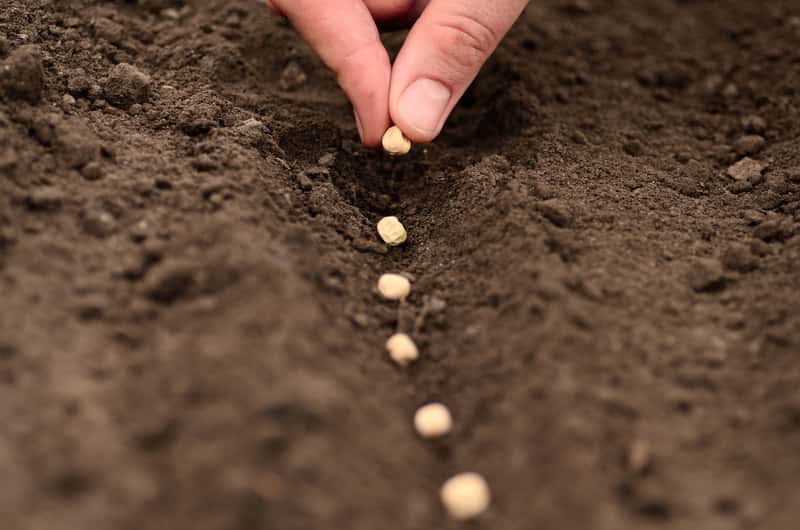 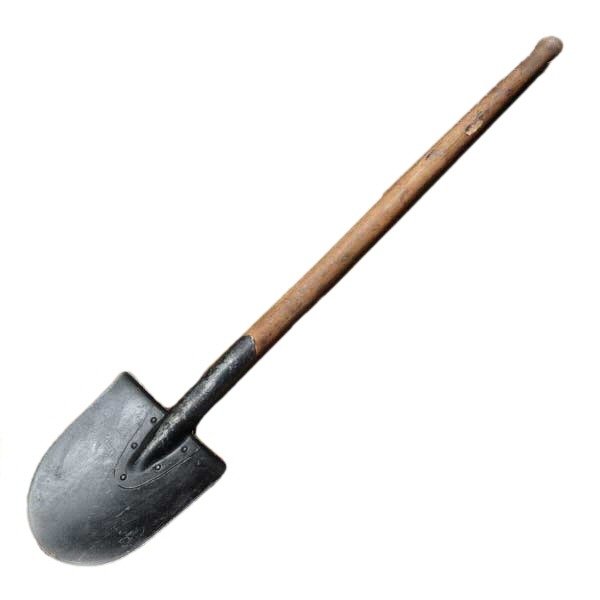 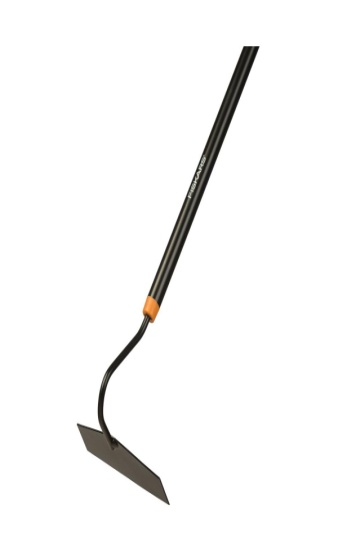 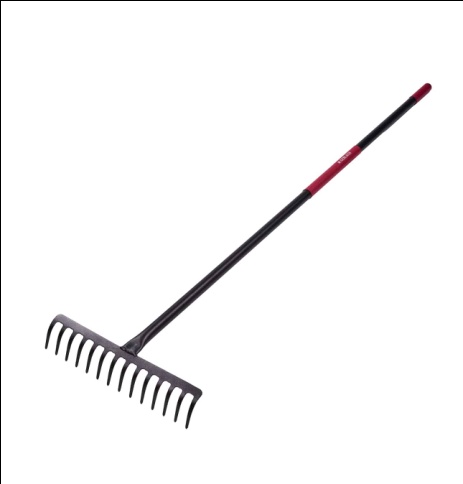 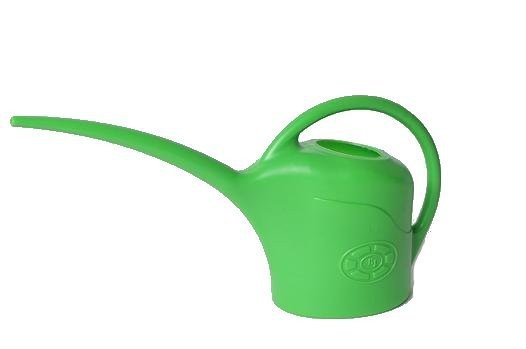 Zabawy przy piosence,,Na wiejskim podwórku”
I. Na podwórku już o świcie zamieszanie, rwetes, krzyki, pokłóciły się koguty, kaczki, gęsi i indyki. Ref.: Kwa, kwa, kwa, kwa, gę, gę, gę, gę! Gul, gul, gul, gul, kukuryku! Kwa, kwa, gę, gę, kukuryku! O co tyle krzyku? II. Krowa muczy, świnki kwiczą, piesek szczeka: hau, hau, hau, hau. Owce beczą, kozy meczą, w stajni koń rży: ihahaa! Ref.: Kwa, kwa… III. Gospodyni rano wstała, daje paszę, ziarno sypie, więc przez chwilę na podwórku będzie troszkę, troszkę ciszej.Ćwiczenia słuchowe- rozpoznawanie głosów zwierząt wiejskiego podwórka ( kaczki, kury, gęsi, indyka, konia, krowy, świni, koguta, barana, psa, kota)Ćwiczenia inhibicyjno- incytacyjne. Dziecko maszeruje po kole przy nagraniu melodii do marszu. Podczas przerwy w grze wykonuje przysiad. Ponowne dźwięki melodii to sygnał do marszu.Rozmowa na temat piosenki- Co dzieje się już od świtu na podwórku?- Jakie zwierzęta robią ten hałas?- Jakie odgłosy wydają zwierzęta?- Kiedy na podwórku jest trochę ciszej?Nagranie opowiadania S. Karaszewskiego „ Awantura na wiejskim podwórku”https://www.youtube.com/watch?v=UuCFX15Z1bIRozmowa na temat opowiadania- co działo się rano na wiejskim podwórku?- o co kłóciły się kaczki z kurami?                                 - Kto zaatakował drób?- za kim były gęsi? 	                                       - Co zrobił pies Burek?Zabawa matematyczno- językowa- Układamy wyrazyDzieci nazywają figury, odczytują przypisane im litery. Potem odszyfrowują ukryte wyrazy, umieszczając w tabelkach pod figurami litery.KopaniePodlewanieGrabienieOkopywanie   sianiekoatrwug